Name: 									Block: 			Objective:You will research and present information about local wildlife of Virginia.  You must research two endangered animals, two invasive animals, and one animal of your choice.  Groups can be up to four people.  You must share this with me through email, the best way to do this is through google drive.  mgabany@madisonschools.k12.va.usCriteria:15 slides, this includes title and works cited slideAt least a sentence per slideAt least one picture of each animalExplain each animal’s habitat, physical appearance, and anything interesting about itIf it is endangered, what has caused it to be endangeredIf it is invasive, list where it came fromGrading:Points availableGrading category20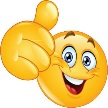 15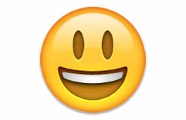 10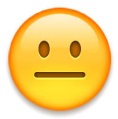 5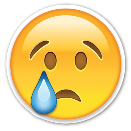 0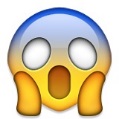 Final ProductProject is completed and is visually appealingMost of the project is doneIncomplete but half of the project is doneSome work to show but incompleteNo product to showClassworkUtilizes time in class to complete workWorks most of the time goofs off at timesGets some work done but has to be redirectedHas to be redirected to workNo workMeets CriteriaMeets all of the criteriaMeets most of the criteriaMeets half of the criteriaMissing most of the criteriaDid not follow directionsAccurate InformationInformation is accurateInformation is mostly correctHalf of the information is correct/accurateMost of the information is inaccurateMade up information